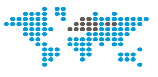 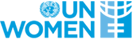 UN Women Strategic Note 2018-2022UN WOMEN Solomon Islands COUNTRY OFFICESN REPORT 2022The report includes:Development results framework (DRF)










Report Date: 2/10/2022Impact1
Women lead, participate in and benefit equally from governance systemsImpact1
Women lead, participate in and benefit equally from governance systemsRelated UN-Women SP Impact Area: 
Related UNDAF/ CCPD priority: Outcome 2 Gender equality By 2022, gender equality is advanced in the Pacific, where more women and girls are empowered and enjoy equal opportunities and treatment in social, economic and political spheres, contribute to and benefit from national development, and live a life free from violence and discrimination. Outcome 5 Governance and Community Engagement By 2022, people and communities in the Pacific will contribute to and benefit from inclusive, informed and transparent decision making processes; accountable and responsive institutions; and improved access to justice
Related national development priorities:Related UN-Women SP Impact Area: 
Related UNDAF/ CCPD priority: Outcome 2 Gender equality By 2022, gender equality is advanced in the Pacific, where more women and girls are empowered and enjoy equal opportunities and treatment in social, economic and political spheres, contribute to and benefit from national development, and live a life free from violence and discrimination. Outcome 5 Governance and Community Engagement By 2022, people and communities in the Pacific will contribute to and benefit from inclusive, informed and transparent decision making processes; accountable and responsive institutions; and improved access to justice
Related national development priorities:Related UN-Women SP Impact Area: 
Related UNDAF/ CCPD priority: Outcome 2 Gender equality By 2022, gender equality is advanced in the Pacific, where more women and girls are empowered and enjoy equal opportunities and treatment in social, economic and political spheres, contribute to and benefit from national development, and live a life free from violence and discrimination. Outcome 5 Governance and Community Engagement By 2022, people and communities in the Pacific will contribute to and benefit from inclusive, informed and transparent decision making processes; accountable and responsive institutions; and improved access to justice
Related national development priorities:Related UN-Women SP Impact Area: 
Related UNDAF/ CCPD priority: Outcome 2 Gender equality By 2022, gender equality is advanced in the Pacific, where more women and girls are empowered and enjoy equal opportunities and treatment in social, economic and political spheres, contribute to and benefit from national development, and live a life free from violence and discrimination. Outcome 5 Governance and Community Engagement By 2022, people and communities in the Pacific will contribute to and benefit from inclusive, informed and transparent decision making processes; accountable and responsive institutions; and improved access to justice
Related national development priorities:Related UN-Women SP Impact Area: 
Related UNDAF/ CCPD priority: Outcome 2 Gender equality By 2022, gender equality is advanced in the Pacific, where more women and girls are empowered and enjoy equal opportunities and treatment in social, economic and political spheres, contribute to and benefit from national development, and live a life free from violence and discrimination. Outcome 5 Governance and Community Engagement By 2022, people and communities in the Pacific will contribute to and benefit from inclusive, informed and transparent decision making processes; accountable and responsive institutions; and improved access to justice
Related national development priorities:Related UN-Women SP Impact Area: 
Related UNDAF/ CCPD priority: Outcome 2 Gender equality By 2022, gender equality is advanced in the Pacific, where more women and girls are empowered and enjoy equal opportunities and treatment in social, economic and political spheres, contribute to and benefit from national development, and live a life free from violence and discrimination. Outcome 5 Governance and Community Engagement By 2022, people and communities in the Pacific will contribute to and benefit from inclusive, informed and transparent decision making processes; accountable and responsive institutions; and improved access to justice
Related national development priorities:Related UN-Women SP Impact Area: 
Related UNDAF/ CCPD priority: Outcome 2 Gender equality By 2022, gender equality is advanced in the Pacific, where more women and girls are empowered and enjoy equal opportunities and treatment in social, economic and political spheres, contribute to and benefit from national development, and live a life free from violence and discrimination. Outcome 5 Governance and Community Engagement By 2022, people and communities in the Pacific will contribute to and benefit from inclusive, informed and transparent decision making processes; accountable and responsive institutions; and improved access to justice
Related national development priorities:Year
2018Year
2019Year
2020Year
2021Year
2022TotalOutcome 1.2
Women are perceived as equally legitimate and effective political leaders as men (FPI WPEL Outcome 3)

Related SP Outcome/Output:


Indicator 1.2A:  Percentage of women in leadership positions at sub-national level in the Solomon Islands

Targets: 
Value: 11%
Target Year: 2020
Value: 12%
Target Year: 2021
Value: 15%
Target Year: 2022

Baseline: 
Value: 8% Year: 2015
Source: Inter-Parliamentary Union

Output 1.2.1
Increased community and civic understanding of, and support for, gender equality and women’s right to political participation (modified FPI WPEL Output 3.1)Indicator 1.2.1A:  Improved participation of women organisations in decision-making processes related to peacebuilding, natural resource governance, and accountability mechanism

Targets: 
Value: At-least 50% of the participants from women organisations feel satisfied with their involvement in decision-making processes related to peacebuilding, natural resource governance and accountability mechanism
Target Year: 2021
Value: At-least 20% of the participants from women organisations feel satisfied with their involvement in decision-making processes related to peacebuilding, natural resource governance and accountability mechanism
Target Year: 2020

Baseline: 
Value: Limited engagement of youth and women forums in advocacy and decision-making processes related to peacebuilding, natural resource governance and accountability mechanism Year: 2017
Notes: The quantitative baseline will be determined after the baseline study
Source: UNW Reports

Indicator 1.2.1B:  Number of Grassroot women's organization with strengthened  capacities to provide Access to Justice information to rural women.

Targets: 
Value: 6
Target Year: 2022

Baseline: 
Value: 0 Year: 2021
Source: A2J Mission reports

Indicator 1.2.1C:  Number of female have access to trainings to become prescribed persons and Authorized Justices in the provinces.

Targets: 
Value: 10
Target Year: 2022

Baseline: 
Value: 0 Year: 2020
Source: A2J Refresher Training Reports

0.00
(core)

290,000.00
(non-core)

0.00
(core)

1.00
(non-core)

0.00
(core)

1.00
(non-core)

0.00
(core)

413,597.00
(non-core)

0.00
(core)

245,000.00
(non-core)

0.00
(core)

948,599.00
(non-core)Total Resources for outcome 1.2 (core and non-core)Total Resources for outcome 1.2 (core and non-core)Total Resources for outcome 1.2 (core and non-core)0.00
(core)

290,000.00
(non-core)0.00
(core)

1.00
(non-core)0.00
(core)

1.00
(non-core)0.00
(core)

413,597.00
(non-core)0.00
(core)

245,000.00
(non-core)0.00
(core)

948,599.00
(non-core)Total Resources for impact area 1Total Resources for impact area 1Total Resources for impact area 10.00
(core)

290,000.00
(non-core)0.00
(core)

1.00
(non-core)0.00
(core)

1.00
(non-core)0.00
(core)

413,597.00
(non-core)0.00
(core)

245,000.00
(non-core)0.00
(core)

948,599.00
(non-core)Impact2
Women have income security, decent work and economic autonomyImpact2
Women have income security, decent work and economic autonomyRelated UN-Women SP Impact Area: 
Related UNDAF/ CCPD priority: Outcome 2 Gender equality By 2022, gender equality is advanced in the Pacific, where more women and girls are empowered and enjoy equal opportunities and treatment in social, economic and political spheres, contribute to and benefit from national development, and live a life free from violence and discrimination. Outcome 3 Sustainable and Inclusive Economic Empowerment By 2022, people in the Pacific in particular youth, women and vulnerable groups, benefit from inclusive and sustainable economic development that creates decent jobs, reduces multi–dimensional poverty and inequalities, and promotes economic empowerment Outcome 5 Governance and Community Engagement By 2022, people and communities in the Pacific will contribute to and benefit from inclusive, informed and transparent decision making processes; accountable and responsive institutions; and improved access to justice
Related national development priorities:Related UN-Women SP Impact Area: 
Related UNDAF/ CCPD priority: Outcome 2 Gender equality By 2022, gender equality is advanced in the Pacific, where more women and girls are empowered and enjoy equal opportunities and treatment in social, economic and political spheres, contribute to and benefit from national development, and live a life free from violence and discrimination. Outcome 3 Sustainable and Inclusive Economic Empowerment By 2022, people in the Pacific in particular youth, women and vulnerable groups, benefit from inclusive and sustainable economic development that creates decent jobs, reduces multi–dimensional poverty and inequalities, and promotes economic empowerment Outcome 5 Governance and Community Engagement By 2022, people and communities in the Pacific will contribute to and benefit from inclusive, informed and transparent decision making processes; accountable and responsive institutions; and improved access to justice
Related national development priorities:Related UN-Women SP Impact Area: 
Related UNDAF/ CCPD priority: Outcome 2 Gender equality By 2022, gender equality is advanced in the Pacific, where more women and girls are empowered and enjoy equal opportunities and treatment in social, economic and political spheres, contribute to and benefit from national development, and live a life free from violence and discrimination. Outcome 3 Sustainable and Inclusive Economic Empowerment By 2022, people in the Pacific in particular youth, women and vulnerable groups, benefit from inclusive and sustainable economic development that creates decent jobs, reduces multi–dimensional poverty and inequalities, and promotes economic empowerment Outcome 5 Governance and Community Engagement By 2022, people and communities in the Pacific will contribute to and benefit from inclusive, informed and transparent decision making processes; accountable and responsive institutions; and improved access to justice
Related national development priorities:Related UN-Women SP Impact Area: 
Related UNDAF/ CCPD priority: Outcome 2 Gender equality By 2022, gender equality is advanced in the Pacific, where more women and girls are empowered and enjoy equal opportunities and treatment in social, economic and political spheres, contribute to and benefit from national development, and live a life free from violence and discrimination. Outcome 3 Sustainable and Inclusive Economic Empowerment By 2022, people in the Pacific in particular youth, women and vulnerable groups, benefit from inclusive and sustainable economic development that creates decent jobs, reduces multi–dimensional poverty and inequalities, and promotes economic empowerment Outcome 5 Governance and Community Engagement By 2022, people and communities in the Pacific will contribute to and benefit from inclusive, informed and transparent decision making processes; accountable and responsive institutions; and improved access to justice
Related national development priorities:Related UN-Women SP Impact Area: 
Related UNDAF/ CCPD priority: Outcome 2 Gender equality By 2022, gender equality is advanced in the Pacific, where more women and girls are empowered and enjoy equal opportunities and treatment in social, economic and political spheres, contribute to and benefit from national development, and live a life free from violence and discrimination. Outcome 3 Sustainable and Inclusive Economic Empowerment By 2022, people in the Pacific in particular youth, women and vulnerable groups, benefit from inclusive and sustainable economic development that creates decent jobs, reduces multi–dimensional poverty and inequalities, and promotes economic empowerment Outcome 5 Governance and Community Engagement By 2022, people and communities in the Pacific will contribute to and benefit from inclusive, informed and transparent decision making processes; accountable and responsive institutions; and improved access to justice
Related national development priorities:Related UN-Women SP Impact Area: 
Related UNDAF/ CCPD priority: Outcome 2 Gender equality By 2022, gender equality is advanced in the Pacific, where more women and girls are empowered and enjoy equal opportunities and treatment in social, economic and political spheres, contribute to and benefit from national development, and live a life free from violence and discrimination. Outcome 3 Sustainable and Inclusive Economic Empowerment By 2022, people in the Pacific in particular youth, women and vulnerable groups, benefit from inclusive and sustainable economic development that creates decent jobs, reduces multi–dimensional poverty and inequalities, and promotes economic empowerment Outcome 5 Governance and Community Engagement By 2022, people and communities in the Pacific will contribute to and benefit from inclusive, informed and transparent decision making processes; accountable and responsive institutions; and improved access to justice
Related national development priorities:Related UN-Women SP Impact Area: 
Related UNDAF/ CCPD priority: Outcome 2 Gender equality By 2022, gender equality is advanced in the Pacific, where more women and girls are empowered and enjoy equal opportunities and treatment in social, economic and political spheres, contribute to and benefit from national development, and live a life free from violence and discrimination. Outcome 3 Sustainable and Inclusive Economic Empowerment By 2022, people in the Pacific in particular youth, women and vulnerable groups, benefit from inclusive and sustainable economic development that creates decent jobs, reduces multi–dimensional poverty and inequalities, and promotes economic empowerment Outcome 5 Governance and Community Engagement By 2022, people and communities in the Pacific will contribute to and benefit from inclusive, informed and transparent decision making processes; accountable and responsive institutions; and improved access to justice
Related national development priorities:Year
2018Year
2019Year
2020Year
2021Year
2022TotalOutcome 2.1
Inclusive, effective and representative marketplace groups are created and grow, further enabled and recognized

Related SP Outcome/Output:


Indicator 2.1A:  1.1	Number of marketplaces with effective and sustainable MVAs.

Targets: 
Value: 3
Target Year: 2022
Value: 3
Target Year: 2023
Value: 4
Target Year: 2024
Value: 4
Target Year: 2025

Baseline: 
Value: 3 Year: 2021
Source: UNW Reports

Indicator 2.1B:  Number of marketplaces where MVAs are accountable to their members.

Targets: 
Value: 3
Target Year: 2022
Value: 3
Target Year: 2023
Value: 4
Target Year: 2024
Value: 4
Target Year: 2025

Baseline: 
Value: 3 Year: 2021
Source: UN Women erports

Output 2.1.1
Market Vendor Associations (MVAs) are established and are strong and representative organisations for women market vendorsIndicator 2.1.1A:  Number of MVA Executive Committees with at least 50% women in leadership roles.

Targets: 
Value: 3
Target Year: 2022
Value: 3
Target Year: 2023
Value: 3
Target Year: 2024
Value: 4
Target Year: 2025

Baseline: 
Value: 3 Year: 2021
Source: MVA election records

0.00
(core)

216,000.00
(non-core)

0.00
(core)

198,179.00
(non-core)

0.00
(core)

20,000.00
(non-core)

0.00
(core)

0.00
(non-core)

0.00
(core)

82,198.00
(non-core)

0.00
(core)

516,377.00
(non-core)Outcome 2.1
Inclusive, effective and representative marketplace groups are created and grow, further enabled and recognized

Related SP Outcome/Output:


Indicator 2.1A:  1.1	Number of marketplaces with effective and sustainable MVAs.

Targets: 
Value: 3
Target Year: 2022
Value: 3
Target Year: 2023
Value: 4
Target Year: 2024
Value: 4
Target Year: 2025

Baseline: 
Value: 3 Year: 2021
Source: UNW Reports

Indicator 2.1B:  Number of marketplaces where MVAs are accountable to their members.

Targets: 
Value: 3
Target Year: 2022
Value: 3
Target Year: 2023
Value: 4
Target Year: 2024
Value: 4
Target Year: 2025

Baseline: 
Value: 3 Year: 2021
Source: UN Women erports

Output 2.1.2
MVA Executive Committees lead their MVAs and represent the interests of market vendors with local government and market management.Indicator 2.1.2A:  Number of MVAs that demonstrate inclusive and representative actions through provision of services to members

Targets: 
Value: 3
Target Year: 2022
Value: 3
Target Year: 2023
Value: 4
Target Year: 2024
Value: 4
Target Year: 2025

Baseline: 
Value: 3 Year: 2021
Source: UN Women reports

Indicator 2.1.2B:  Number of MVAs that demonstrate financial sustainability through the development of strategic plans, resource mobilisation strategies and sound financial management.

Targets: 
Value: 3
Target Year: 2022
Value: 3
Target Year: 2023
Value: 4
Target Year: 2024
Value: 4
Target Year: 2025

Baseline: 
Value: 3 Year: 2021
Source: UN Women reports

0.00
(core)

0.00
(non-core)

0.00
(core)

0.00
(non-core)

0.00
(core)

0.00
(non-core)

0.00
(core)

0.00
(non-core)

0.00
(core)

94,536.00
(non-core)

0.00
(core)

94,536.00
(non-core)Outcome 2.1
Inclusive, effective and representative marketplace groups are created and grow, further enabled and recognized

Related SP Outcome/Output:


Indicator 2.1A:  1.1	Number of marketplaces with effective and sustainable MVAs.

Targets: 
Value: 3
Target Year: 2022
Value: 3
Target Year: 2023
Value: 4
Target Year: 2024
Value: 4
Target Year: 2025

Baseline: 
Value: 3 Year: 2021
Source: UNW Reports

Indicator 2.1B:  Number of marketplaces where MVAs are accountable to their members.

Targets: 
Value: 3
Target Year: 2022
Value: 3
Target Year: 2023
Value: 4
Target Year: 2024
Value: 4
Target Year: 2025

Baseline: 
Value: 3 Year: 2021
Source: UN Women erports

Output 2.1.3
Rural and urban  market vendors actively participate in MVAs.Indicator 2.1.3A:  Number of MVA members (increasing membership demonstrates increasing confidence in MVA).

Targets: 
Value: 540
Target Year: 2022
Value: 560
Target Year: 2023
Value: 580
Target Year: 2024
Value: 600
Target Year: 2025

Baseline: 
Value: 521 Year: 2021
Source: UN Women reports

0.00
(core)

0.00
(non-core)

0.00
(core)

0.00
(non-core)

0.00
(core)

0.00
(non-core)

0.00
(core)

0.00
(non-core)

0.00
(core)

30,000.00
(non-core)

0.00
(core)

30,000.00
(non-core)Outcome 2.2
Improved socio-economic security of urban and rural women

Related SP Outcome/Output:


Indicator 2.2A:  Number of women market vendors who report improved economic status based on increased income, savings or financial capital (loans, credit, savings, investments)

Targets: 
Value: TBD
Target Year: 2022
Value: TBD
Target Year: 2023
Value: TBD
Target Year: 2024
Value: TBD
Target Year: 2025

Baseline: 
Value: TBD Year: 2021
Source: UNW Reports

Indicator 2.2B:  Number of market vendors (in pilot) who report increased shared decision-making in the household on matters of finance, and similar.

Targets: 
Value: TBD
Target Year: 2022
Value: TBD
Target Year: 2023
Value: TBD
Target Year: 2024
Value: TBD
Target Year: 2025

Baseline: 
Value: TBD Year: 2021
Source: UN Women reports

Output 2.2.1
Market vendors have increased agency over financial decision-making in their business  and at the household levelIndicator 2.2.1A:  Number of market vendors (in pilot) who report agreed home finance plan with spouse / family members.

Targets: 
Value: TBD
Target Year: 2022
Value: TBD
Target Year: 2023
Value: TBD
Target Year: 2024
Value: TBD
Target Year: 2025

Baseline: 
Value: TBD Year: 2021
Source: UN Women reports

0.00
(core)

13,365.00
(non-core)

0.00
(core)

212,600.00
(non-core)

0.00
(core)

71,842.00
(non-core)

0.00
(core)

0.00
(non-core)

0.00
(core)

52,400.00
(non-core)

0.00
(core)

350,207.00
(non-core)Outcome 2.2
Improved socio-economic security of urban and rural women

Related SP Outcome/Output:


Indicator 2.2A:  Number of women market vendors who report improved economic status based on increased income, savings or financial capital (loans, credit, savings, investments)

Targets: 
Value: TBD
Target Year: 2022
Value: TBD
Target Year: 2023
Value: TBD
Target Year: 2024
Value: TBD
Target Year: 2025

Baseline: 
Value: TBD Year: 2021
Source: UNW Reports

Indicator 2.2B:  Number of market vendors (in pilot) who report increased shared decision-making in the household on matters of finance, and similar.

Targets: 
Value: TBD
Target Year: 2022
Value: TBD
Target Year: 2023
Value: TBD
Target Year: 2024
Value: TBD
Target Year: 2025

Baseline: 
Value: TBD Year: 2021
Source: UN Women reports

Output 2.2.2
Increased access of market vendors to gender inclusive financial and social services including digital services, access to savings, credit, payments, micro insurance, and other services/livelihood protection actionsIndicator 2.2.2A:  Number of market vendors  who access improved and accessible financial  and/or livelihood protection products for small and micro-businesses.

Targets: 
Value: TBD
Target Year: 2022
Value: TBD
Target Year: 2023
Value: TBD
Target Year: 2024
Value: TBD
Target Year: 2025

Baseline: 
Value: TBD Year: 2021
Source: UNDP Reports

0.00
(core)

13,365.00
(non-core)

0.00
(core)

200,000.00
(non-core)

0.00
(core)

70,000.00
(non-core)

0.00
(core)

0.00
(non-core)

0.00
(core)

30,000.00
(non-core)

0.00
(core)

313,365.00
(non-core)Outcome 2.2
Improved socio-economic security of urban and rural women

Related SP Outcome/Output:


Indicator 2.2A:  Number of women market vendors who report improved economic status based on increased income, savings or financial capital (loans, credit, savings, investments)

Targets: 
Value: TBD
Target Year: 2022
Value: TBD
Target Year: 2023
Value: TBD
Target Year: 2024
Value: TBD
Target Year: 2025

Baseline: 
Value: TBD Year: 2021
Source: UNW Reports

Indicator 2.2B:  Number of market vendors (in pilot) who report increased shared decision-making in the household on matters of finance, and similar.

Targets: 
Value: TBD
Target Year: 2022
Value: TBD
Target Year: 2023
Value: TBD
Target Year: 2024
Value: TBD
Target Year: 2025

Baseline: 
Value: TBD Year: 2021
Source: UN Women reports

Output 2.2.3
Market vendors business is improved and more resilient as a result of an increase in business and financial skills (savings and recording) and access to digital literacy and online platformsIndicator 2.2.3A:  Number of market vendors reached with financial and/or business skills training.

Targets: 
Value: TBD
Target Year: 2022
Value: TBD
Target Year: 2023
Value: TBD
Target Year: 2024
Value: TBD
Target Year: 2025

Baseline: 
Value: 755 Year: 2021
Source: UN Women reports

0.00
(core)

0.00
(non-core)

0.00
(core)

0.00
(non-core)

0.00
(core)

0.00
(non-core)

0.00
(core)

0.00
(non-core)

0.00
(core)

94,536.00
(non-core)

0.00
(core)

94,536.00
(non-core)Outcome 2.2
Improved socio-economic security of urban and rural women

Related SP Outcome/Output:


Indicator 2.2A:  Number of women market vendors who report improved economic status based on increased income, savings or financial capital (loans, credit, savings, investments)

Targets: 
Value: TBD
Target Year: 2022
Value: TBD
Target Year: 2023
Value: TBD
Target Year: 2024
Value: TBD
Target Year: 2025

Baseline: 
Value: TBD Year: 2021
Source: UNW Reports

Indicator 2.2B:  Number of market vendors (in pilot) who report increased shared decision-making in the household on matters of finance, and similar.

Targets: 
Value: TBD
Target Year: 2022
Value: TBD
Target Year: 2023
Value: TBD
Target Year: 2024
Value: TBD
Target Year: 2025

Baseline: 
Value: TBD Year: 2021
Source: UN Women reports

Output 2.2.4
Increase in economic and sustainable livelihoods through improved resilient and climate smart agricultural practices and value addingIndicator 2.2.4A:  Number of market vendors engaging in value-adding activities / improved agricultural practices

Targets: 
Value: TBD
Target Year: 2022
Value: TBD
Target Year: 2023
Value: TBD
Target Year: 2024
Value: TBD
Target Year: 2025

Baseline: 
Value: TBD Year: 2021
Source: UN Women reports

0.00
(core)

0.00
(non-core)

0.00
(core)

0.00
(non-core)

0.00
(core)

0.00
(non-core)

0.00
(core)

0.00
(non-core)

0.00
(core)

15,000.00
(non-core)

0.00
(core)

15,000.00
(non-core)Outcome 2.2
Improved socio-economic security of urban and rural women

Related SP Outcome/Output:


Indicator 2.2A:  Number of women market vendors who report improved economic status based on increased income, savings or financial capital (loans, credit, savings, investments)

Targets: 
Value: TBD
Target Year: 2022
Value: TBD
Target Year: 2023
Value: TBD
Target Year: 2024
Value: TBD
Target Year: 2025

Baseline: 
Value: TBD Year: 2021
Source: UNW Reports

Indicator 2.2B:  Number of market vendors (in pilot) who report increased shared decision-making in the household on matters of finance, and similar.

Targets: 
Value: TBD
Target Year: 2022
Value: TBD
Target Year: 2023
Value: TBD
Target Year: 2024
Value: TBD
Target Year: 2025

Baseline: 
Value: TBD Year: 2021
Source: UN Women reports

Output 2.2.5
Improved social security for market vendors through improved access to health, safety and other social servicesIndicator 2.2.5A:  Number of market vendors who report increased access to services.

Targets: 
Value: TBD
Target Year: 2022
Value: TBD
Target Year: 2023
Value: TBD
Target Year: 2024
Value: TBD
Target Year: 2025

Baseline: 
Value: TBD Year: 2021
Source: UN Women reports

0.00
(core)

0.00
(non-core)

0.00
(core)

0.00
(non-core)

0.00
(core)

0.00
(non-core)

0.00
(core)

0.00
(non-core)

0.00
(core)

5,000.00
(non-core)

0.00
(core)

5,000.00
(non-core)Outcome 2.3
Local governments, market management and other decision makers are gender-responsive, effective and accountable to women market vendors

Related SP Outcome/Output:


Indicator 2.3A:  Number of local level governments (councils) where there is evidence of increased gender mainstreaming in local decision-making process

Targets: 
Value: 3
Target Year: 2022
Value: 3
Target Year: 2022
Value: 3
Target Year: 2024
Value: 4
Target Year: 2025

Baseline: 
Value: 3 Year: 2021
Note: e.g. amendments to bylaws, ordinances, budgets
Source: UNW Reports

Output 2.3.1
: Strengthened capacity and commitment of local government and market management to draft, adopt and implement gender-responsive frameworks and engage in gender-responsive and resilient approaches to management and operationsIndicator 2.3.1A:  Number of marketplaces in the Solomon Islands that UN Women supports where local level government and market management have held consultative processes which included women and men market vendors

Targets: 
Value: 2
Target Year: 2018
Value: 2
Target Year: 2019
Value: 2
Notes: Milestone
Target Year: 2020
Value: 3
Target Year: 2021
Value: 3
Notes: Endline
Target Year: 2022

Baseline: 
Value: 2 Year: 2010
Source: PMC and UNW Reports

50,000.00
(core)

233,000.00
(non-core)

0.00
(core)

201,429.00
(non-core)

0.00
(core)

30,000.00
(non-core)

0.00
(core)

0.00
(non-core)

0.00
(core)

75,198.00
(non-core)

50,000.00
(core)

539,627.00
(non-core)Outcome 2.3
Local governments, market management and other decision makers are gender-responsive, effective and accountable to women market vendors

Related SP Outcome/Output:


Indicator 2.3A:  Number of local level governments (councils) where there is evidence of increased gender mainstreaming in local decision-making process

Targets: 
Value: 3
Target Year: 2022
Value: 3
Target Year: 2022
Value: 3
Target Year: 2024
Value: 4
Target Year: 2025

Baseline: 
Value: 3 Year: 2021
Note: e.g. amendments to bylaws, ordinances, budgets
Source: UNW Reports

Output 2.3.2
Increased positive engagement and communications between MVAs, local governments, market management, and other decision-makersIndicator 2.3.2A:  Number of marketplaces with mechanisms in place aimed at improving communications between market management, MVAs and WMV

Targets: 
Value: 3
Target Year: 2022
Value: TBD
Target Year: 2023
Value: TBD
Target Year: 2024
Value: TBD
Target Year: 2025

Baseline: 
Value: 3 Year: 2021
Source: UN Women reports

0.00
(core)

0.00
(non-core)

0.00
(core)

0.00
(non-core)

0.00
(core)

0.00
(non-core)

0.00
(core)

0.00
(non-core)

0.00
(core)

20,000.00
(non-core)

0.00
(core)

20,000.00
(non-core)Outcome 2.4
Physical market structures and operating systems are improved to make markets more gender-responsive, safer, more accessible and sustainable, resilient to disaster risks and climate change

Related SP Outcome/Output:


Indicator 2.4A:  Number of marketplaces with improved, gender-responsive physical environments that better meets the health, safety, universal access, and convenience needs of women market vendors

Targets: 
Value: 3
Target Year: 2022
Value: 3
Target Year: 2023
Value: 3
Target Year: 2024
Value: 4
Target Year: 2025

Baseline: 
Value: 3 Year: 2021
Source: UNW Reports

Output 2.4.1
Marketplace environment is more resilient to disaster risks, including climate change and pandemicsIndicator 2.4.1A:  Number of marketplaces that have agreed plans in place to prepare and respond to disasters

Targets: 
Value: 2
Target Year: 2022
Value: TBD
Target Year: 2023
Value: TBD
Target Year: 2024
Value: TBD
Target Year: 2025

Baseline: 
Value: 2 Year: 2021
Source: UNW Reports

0.00
(core)

20,000.00
(non-core)

0.00
(core)

15,000.00
(non-core)

0.00
(core)

0.00
(non-core)

0.00
(core)

0.00
(non-core)

0.00
(core)

30,000.00
(non-core)

0.00
(core)

65,000.00
(non-core)Outcome 2.4
Physical market structures and operating systems are improved to make markets more gender-responsive, safer, more accessible and sustainable, resilient to disaster risks and climate change

Related SP Outcome/Output:


Indicator 2.4A:  Number of marketplaces with improved, gender-responsive physical environments that better meets the health, safety, universal access, and convenience needs of women market vendors

Targets: 
Value: 3
Target Year: 2022
Value: 3
Target Year: 2023
Value: 3
Target Year: 2024
Value: 4
Target Year: 2025

Baseline: 
Value: 3 Year: 2021
Source: UNW Reports

Output 2.4.2
Marketplace environments are improved by becoming more safe, resilient secure and accessibleIndicator 2.4.2A:  Number of marketplaces that have improved working conditions and environments including improved safety, security, health and hygiene, and disability access.

Targets: 
Value: 3
Target Year: 2022
Value: 3
Target Year: 2023
Value: TBD
Target Year: 2024
Value: TBD
Target Year: 2025

Baseline: 
Value: 3 Year: 2021
Source: Municipal council reports under infrastructure projects and UNW reports

0.00
(core)

373,000.00
(non-core)

0.00
(core)

360,500.00
(non-core)

0.00
(core)

0.00
(non-core)

0.00
(core)

0.00
(non-core)

0.00
(core)

25,000.00
(non-core)

0.00
(core)

758,500.00
(non-core)Total Resources for outcome 2.1 (core and non-core)Total Resources for outcome 2.1 (core and non-core)Total Resources for outcome 2.1 (core and non-core)0.00
(core)

216,000.00
(non-core)0.00
(core)

198,179.00
(non-core)0.00
(core)

20,000.00
(non-core)0.00
(core)

0.00
(non-core)0.00
(core)

206,734.00
(non-core)0.00
(core)

640,913.00
(non-core)Total Resources for outcome 2.2 (core and non-core)Total Resources for outcome 2.2 (core and non-core)Total Resources for outcome 2.2 (core and non-core)0.00
(core)

26,730.00
(non-core)0.00
(core)

412,600.00
(non-core)0.00
(core)

141,842.00
(non-core)0.00
(core)

0.00
(non-core)0.00
(core)

196,936.00
(non-core)0.00
(core)

778,108.00
(non-core)Total Resources for outcome 2.3 (core and non-core)Total Resources for outcome 2.3 (core and non-core)Total Resources for outcome 2.3 (core and non-core)50,000.00
(core)

233,000.00
(non-core)0.00
(core)

201,429.00
(non-core)0.00
(core)

30,000.00
(non-core)0.00
(core)

0.00
(non-core)0.00
(core)

95,198.00
(non-core)50,000.00
(core)

559,627.00
(non-core)Total Resources for outcome 2.4 (core and non-core)Total Resources for outcome 2.4 (core and non-core)Total Resources for outcome 2.4 (core and non-core)0.00
(core)

393,000.00
(non-core)0.00
(core)

375,500.00
(non-core)0.00
(core)

0.00
(non-core)0.00
(core)

0.00
(non-core)0.00
(core)

55,000.00
(non-core)0.00
(core)

823,500.00
(non-core)Total Resources for impact area 2Total Resources for impact area 2Total Resources for impact area 250,000.00
(core)

868,730.00
(non-core)0.00
(core)

1,187,708.00
(non-core)0.00
(core)

191,842.00
(non-core)0.00
(core)

0.00
(non-core)0.00
(core)

553,868.00
(non-core)50,000.00
(core)

2,802,148.00
(non-core)Impact3
All women and girls live a life free from all forms of violenceImpact3
All women and girls live a life free from all forms of violenceRelated UN-Women SP Impact Area: 
Related UNDAF/ CCPD priority: Related UNPS outcomes: Outcome 2 Gender equality By 2022, gender equality is advanced in the Pacific, where more women and girls are empowered and enjoy equal opportunities and treatment in social, economic and political spheres, contribute to and benefit from national development, and live a life free from violence and discrimination. Outcome 4 Equitable Basic Services By 2022, more people in the Pacific, particularly the most vulnerable, have increased equitable access to and utilisation of inclusive, resilient, and quality basic services Outcome 5 Governance and Community Engagement By 2022
Related national development priorities:Related UN-Women SP Impact Area: 
Related UNDAF/ CCPD priority: Related UNPS outcomes: Outcome 2 Gender equality By 2022, gender equality is advanced in the Pacific, where more women and girls are empowered and enjoy equal opportunities and treatment in social, economic and political spheres, contribute to and benefit from national development, and live a life free from violence and discrimination. Outcome 4 Equitable Basic Services By 2022, more people in the Pacific, particularly the most vulnerable, have increased equitable access to and utilisation of inclusive, resilient, and quality basic services Outcome 5 Governance and Community Engagement By 2022
Related national development priorities:Related UN-Women SP Impact Area: 
Related UNDAF/ CCPD priority: Related UNPS outcomes: Outcome 2 Gender equality By 2022, gender equality is advanced in the Pacific, where more women and girls are empowered and enjoy equal opportunities and treatment in social, economic and political spheres, contribute to and benefit from national development, and live a life free from violence and discrimination. Outcome 4 Equitable Basic Services By 2022, more people in the Pacific, particularly the most vulnerable, have increased equitable access to and utilisation of inclusive, resilient, and quality basic services Outcome 5 Governance and Community Engagement By 2022
Related national development priorities:Related UN-Women SP Impact Area: 
Related UNDAF/ CCPD priority: Related UNPS outcomes: Outcome 2 Gender equality By 2022, gender equality is advanced in the Pacific, where more women and girls are empowered and enjoy equal opportunities and treatment in social, economic and political spheres, contribute to and benefit from national development, and live a life free from violence and discrimination. Outcome 4 Equitable Basic Services By 2022, more people in the Pacific, particularly the most vulnerable, have increased equitable access to and utilisation of inclusive, resilient, and quality basic services Outcome 5 Governance and Community Engagement By 2022
Related national development priorities:Related UN-Women SP Impact Area: 
Related UNDAF/ CCPD priority: Related UNPS outcomes: Outcome 2 Gender equality By 2022, gender equality is advanced in the Pacific, where more women and girls are empowered and enjoy equal opportunities and treatment in social, economic and political spheres, contribute to and benefit from national development, and live a life free from violence and discrimination. Outcome 4 Equitable Basic Services By 2022, more people in the Pacific, particularly the most vulnerable, have increased equitable access to and utilisation of inclusive, resilient, and quality basic services Outcome 5 Governance and Community Engagement By 2022
Related national development priorities:Related UN-Women SP Impact Area: 
Related UNDAF/ CCPD priority: Related UNPS outcomes: Outcome 2 Gender equality By 2022, gender equality is advanced in the Pacific, where more women and girls are empowered and enjoy equal opportunities and treatment in social, economic and political spheres, contribute to and benefit from national development, and live a life free from violence and discrimination. Outcome 4 Equitable Basic Services By 2022, more people in the Pacific, particularly the most vulnerable, have increased equitable access to and utilisation of inclusive, resilient, and quality basic services Outcome 5 Governance and Community Engagement By 2022
Related national development priorities:Related UN-Women SP Impact Area: 
Related UNDAF/ CCPD priority: Related UNPS outcomes: Outcome 2 Gender equality By 2022, gender equality is advanced in the Pacific, where more women and girls are empowered and enjoy equal opportunities and treatment in social, economic and political spheres, contribute to and benefit from national development, and live a life free from violence and discrimination. Outcome 4 Equitable Basic Services By 2022, more people in the Pacific, particularly the most vulnerable, have increased equitable access to and utilisation of inclusive, resilient, and quality basic services Outcome 5 Governance and Community Engagement By 2022
Related national development priorities:Year
2018Year
2019Year
2020Year
2021Year
2022TotalOutcome 3.2
Women and Girls, especially from particular groups (with disabilities, rural, sexual and gender minorities) from target countries, who experience violence have access to quality essential services (health, social service, police and justice) to recover from violence

Related SP Outcome/Output:


Indicator 3.2B:  % of referrals by services providers (police, health, justice, etc.) within the SAFENET

Targets: 
Value: 18.5%
Target Year: 2022
Value: 15%
Target Year: 2020
Value: 16.5%
Target Year: 2021
Value: 20.5%
Target Year: 2023
Value: 22.5%
Target Year: 2024
Value: 25%
Target Year: 2025

Baseline: 
Value: 15% Year: 2020
Source: SAFENET Data

Output 3.2.1
National actors (government and CSO) develop and implement best practice standards and guidelines for multisector services.Indicator 3.2.1A:  Number of inter-agency SOP signed by all parties

Targets: 
Value: 1
Target Year: 2019
Value: 1
Target Year: 2020
Value: 2
Target Year: 2021
Value: 2
Target Year: 2022
Value: 2
Target Year: 2023
Value: 1
Target Year: 2024
Value: 2
Target Year: 2025

Baseline: 
Value: 1 Year: 2017
Notes: SAFENET SOPS 2017
Source: UNW EVAW Technical Hub Report

Indicator 3.2.1B:  Number of new VAWG guidelines, protocols and materials produced that aligned with Essential Services best practice standards

Targets: 
Value: 0
Target Year: 2019
Value: 4
Notes: 1. SAFENET Solomon Islands Gender-based Violence Administrative Data Information Sharing Protocol 
2. Malaita Christian Care Centre Shelter Guidelines for Responding to cases of Gender Based Violence
3. •	Family Support Centre Supervision and Debriefing Guidelines 
4. COVID-19 Community Response and Referral Guideline
Target Year: 2020
Value: 1
Target Year: 2021
Value: 1
Target Year: 2022
Value: 2
Target Year: 2023
Value: 2
Target Year: 2024
Value: 2
Target Year: 2025

Baseline: 
Value: 1 Year: 2019
Source: UNW EVAW Technical Hub Repor

Indicator 3.2.1C:  Percentage of increased overall technical capacity of the SAFENET

Targets: 
Value: 0
Target Year: 2019
Value: 73%
Target Year: 2020
Value: 75%
Target Year: 2021
Value: 80%
Target Year: 2022
Value: 85%
Target Year: 2023
Value: 90%
Target Year: 2024
Value: 95%
Target Year: 2025

Baseline: 
Value: 73% Year: 2020
Notes: SAFENET group in Solomon Islands received an average score of 73.14% measured as baseline in 2020
Source: UNW EVAW Technical Hub Reports

0.00
(core)

350,000.00
(non-core)

0.00
(core)

189,076.00
(non-core)

0.00
(core)

455,598.00
(non-core)

0.00
(core)

448,125.00
(non-core)

0.00
(core)

493,398.00
(non-core)

0.00
(core)

1,936,197.00
(non-core)Outcome 3.2
Women and Girls, especially from particular groups (with disabilities, rural, sexual and gender minorities) from target countries, who experience violence have access to quality essential services (health, social service, police and justice) to recover from violence

Related SP Outcome/Output:


Indicator 3.2B:  % of referrals by services providers (police, health, justice, etc.) within the SAFENET

Targets: 
Value: 18.5%
Target Year: 2022
Value: 15%
Target Year: 2020
Value: 16.5%
Target Year: 2021
Value: 20.5%
Target Year: 2023
Value: 22.5%
Target Year: 2024
Value: 25%
Target Year: 2025

Baseline: 
Value: 15% Year: 2020
Source: SAFENET Data

Output 3.2.2
Frontline service providers have strengthened capacity to provide quality services to gender-based violence survivorsIndicator 3.2.2A:  Procedures for accreditation counsellor developed and consulted with relevant partners

Targets: 
Value: Proceudres drafted
Target Year: 2019
Value: Procedures completed and endorsed by Cabinet
Target Year: 2020
Value: Procedures adopted and implemented
Target Year: 2021
Value: Procedures implemented
Target Year: 2022
Value: Procedures reviewed
Target Year: 2023
Value: Procedures implemented
Target Year: 2024
Value: Procedures updated
Target Year: 2025

Baseline: 
Value: Completed Year: 2020
Notes: Solomon Islands Domestic Violence Counselling Guidelines
Source: UNW EVAW Technical Hub Report

Indicator 3.2.2B:  Number of GBV counsellors registered in Solomon Islands

Targets: 
Value: unchanged
Target Year: 2019
Value: 0
Target Year: 2020
Value: 0
Target Year: 2021
Value: 30
Notes: Registry opens for counsellor registration
Target Year: 2022
Value: 35
Target Year: 2023
Value: 40
Target Year: 2024
Value: 45
Target Year: 2025

Baseline: 
Value: 0 Year: 2020
Source: National Registration Authority Lists of DV Counselors 

Indicator 3.2.2C:  Percentage of increased overall technical capacity of select crisis centres on response to VAWG.

Targets: 
Value: 0%
Target Year: 2020
Value: 30%
Target Year: 2021
Value: 35%
Target Year: 2022
Value: 40%
Target Year: 2023
Value: 45%
Target Year: 2024
Value: 50%
Target Year: 2025

Baseline: 
Value: 0 Year: 2020
Source: UNW EVAW Technical Hub Report

100,000.00
(core)

0.00
(non-core)

0.00
(core)

150,400.00
(non-core)

0.00
(core)

105,211.00
(non-core)

0.00
(core)

132,500.00
(non-core)

0.00
(core)

185,000.00
(non-core)

100,000.00
(core)

573,111.00
(non-core)Total Resources for outcome 3.2 (core and non-core)Total Resources for outcome 3.2 (core and non-core)Total Resources for outcome 3.2 (core and non-core)100,000.00
(core)

350,000.00
(non-core)0.00
(core)

339,476.00
(non-core)0.00
(core)

560,809.00
(non-core)0.00
(core)

580,625.00
(non-core)0.00
(core)

678,398.00
(non-core)100,000.00
(core)

2,509,308.00
(non-core)Total Resources for impact area 3Total Resources for impact area 3Total Resources for impact area 3100,000.00
(core)

350,000.00
(non-core)0.00
(core)

339,476.00
(non-core)0.00
(core)

560,809.00
(non-core)0.00
(core)

580,625.00
(non-core)0.00
(core)

678,398.00
(non-core)100,000.00
(core)

2,509,308.00
(non-core)Impact4
Women and girls contribute and have greater influence in building sustainable peace and resilience, and benefit equally from the prevention of natural disasters and conflicts and from humanitarian action.

Impact4
Women and girls contribute and have greater influence in building sustainable peace and resilience, and benefit equally from the prevention of natural disasters and conflicts and from humanitarian action.

Related UN-Women SP Impact Area: 
Related UNDAF/ CCPD priority: Outcome 1 Climate change, disaster resilience and environment protection
By 2022, people and ecosystems in the Pacific are more resilient to the impacts of climate change, climate variability and disasters; and environmental protection is strengthened
Outcome 2 Gender equality
By 2022, gender equality is advanced in the Pacific, where more women and girls are empowered and enjoy equal opportunities and treatment in social, economic and political spheres, contribute to and benefit from national development, and live a life free from violence and discrimination
Related national development priorities:
Related national development priorities:Related UN-Women SP Impact Area: 
Related UNDAF/ CCPD priority: Outcome 1 Climate change, disaster resilience and environment protection
By 2022, people and ecosystems in the Pacific are more resilient to the impacts of climate change, climate variability and disasters; and environmental protection is strengthened
Outcome 2 Gender equality
By 2022, gender equality is advanced in the Pacific, where more women and girls are empowered and enjoy equal opportunities and treatment in social, economic and political spheres, contribute to and benefit from national development, and live a life free from violence and discrimination
Related national development priorities:
Related national development priorities:Related UN-Women SP Impact Area: 
Related UNDAF/ CCPD priority: Outcome 1 Climate change, disaster resilience and environment protection
By 2022, people and ecosystems in the Pacific are more resilient to the impacts of climate change, climate variability and disasters; and environmental protection is strengthened
Outcome 2 Gender equality
By 2022, gender equality is advanced in the Pacific, where more women and girls are empowered and enjoy equal opportunities and treatment in social, economic and political spheres, contribute to and benefit from national development, and live a life free from violence and discrimination
Related national development priorities:
Related national development priorities:Related UN-Women SP Impact Area: 
Related UNDAF/ CCPD priority: Outcome 1 Climate change, disaster resilience and environment protection
By 2022, people and ecosystems in the Pacific are more resilient to the impacts of climate change, climate variability and disasters; and environmental protection is strengthened
Outcome 2 Gender equality
By 2022, gender equality is advanced in the Pacific, where more women and girls are empowered and enjoy equal opportunities and treatment in social, economic and political spheres, contribute to and benefit from national development, and live a life free from violence and discrimination
Related national development priorities:
Related national development priorities:Related UN-Women SP Impact Area: 
Related UNDAF/ CCPD priority: Outcome 1 Climate change, disaster resilience and environment protection
By 2022, people and ecosystems in the Pacific are more resilient to the impacts of climate change, climate variability and disasters; and environmental protection is strengthened
Outcome 2 Gender equality
By 2022, gender equality is advanced in the Pacific, where more women and girls are empowered and enjoy equal opportunities and treatment in social, economic and political spheres, contribute to and benefit from national development, and live a life free from violence and discrimination
Related national development priorities:
Related national development priorities:Related UN-Women SP Impact Area: 
Related UNDAF/ CCPD priority: Outcome 1 Climate change, disaster resilience and environment protection
By 2022, people and ecosystems in the Pacific are more resilient to the impacts of climate change, climate variability and disasters; and environmental protection is strengthened
Outcome 2 Gender equality
By 2022, gender equality is advanced in the Pacific, where more women and girls are empowered and enjoy equal opportunities and treatment in social, economic and political spheres, contribute to and benefit from national development, and live a life free from violence and discrimination
Related national development priorities:
Related national development priorities:Related UN-Women SP Impact Area: 
Related UNDAF/ CCPD priority: Outcome 1 Climate change, disaster resilience and environment protection
By 2022, people and ecosystems in the Pacific are more resilient to the impacts of climate change, climate variability and disasters; and environmental protection is strengthened
Outcome 2 Gender equality
By 2022, gender equality is advanced in the Pacific, where more women and girls are empowered and enjoy equal opportunities and treatment in social, economic and political spheres, contribute to and benefit from national development, and live a life free from violence and discrimination
Related national development priorities:
Related national development priorities: